Kulturelle Entdeckungstour in Trento und RoveretoMuseen und Schlösser mit dem Museum-Pass besuchen  Neben einer beeindruckenden Natur bietet das Trentino mit Trento und Rovereto interessante Städte mit einem umfassenden Kulturangebot, die sich als ideale Reiseziele für ein verlängertes Frühlings-Wochenende anbieten. In Trento begeistern Bauwerke und Denkmäler aus der Renaissance die Besucher: Darunter die von Hand mit Malereien verzierten Häuser, der Piazza Duomo und der Neptun Brunnen. Vom mehrfach ausgezeichneten Museum MUSE führt ein Radweg in Richtung Rovereto, vorbei an blühenden Apfelbäumen und malerischen Flussläufen. Natur, Geschichte und Kultur vereinen sich in TrentoWer sich für einen Besuch in Trento, der Hauptstadt des Trentino, entscheidet, sollte seine Erkundungstour am Piazza Duomo beginnen: mit Fresken verzierte Häuser, Stadtpaläste in zarten Pastelltönen und der steinerne Palazzo Pretorio mit seinem hohem Turm, dem Torre Civica erscheinen wie aus einer anderen Zeit. Der Neptun-Brunnen und die sich dahinter befindende Kathedrale San Vigilio entstammen dem Barock, während an der Via Belenzani und der Via  Manci gut erhaltene Gebäude aus dem 16. Jahrhundert zu finden sind. Neben dem Piazza Duomo gilt das Schloss Buonconsiglio als Wahrzeichen der Stadt. Das Schloss war zwischen 1225 und 1803 die Residenz der Prinz-Bischöfe von Trento und beheimatet heute die größte Kunstsammlung der Region sowie wechselnde Ausstellungen. Das historische Zentrum der Stadt liegt am Giro al Sas – unter dem Boden des Piazza Cesare Battisti können Geschichts-Fans noch heute Teile des Altrömischen Tridentum besichtigen und in die längst vergangene Zeit des Römischen Reichs eintauchen. Gleichzeitig spielt sich hier das bunte Treiben der Stadt ab: Rund um den Piazza laden Boutiquen zum Bummeln, Parks zum Spazieren und Cafés zum Einkehren ein. Wer sich danach auf einen kurzen Spaziergang durch das Universitätsviertel begibt erreicht nach wenigen Minuten das vom Star-Architekten Renzo Piano gestaltete Viertel Albere. Hier befindet sich auch das ebenfalls von ihm konzipierte und mehrfach ausgezeichnete Naturwissenschaftliche Museum MUSE. Es erinnert mit seinen abstrakten Formen an die Gipfel der Dolomiten und vermittelt Wissen auf spannende und interaktive Weise. Erwachsene und Kinder können hier mit Dinosauriern auf Tuchfühlung gehen, die heimische Flora und Fauna erkunden, durch tropische Landschaften wandern oder einen Gletscher entdecken. Schon wenige Kilometer außerhalb des Stadtzentrums wird zudem die vielseitige Natur, für die die Dolomitenprovinz Trentino so bekannt ist, erlebbar. Der Orrido di Ponte Alto, ein wasserführender Canyon der sich durch die Langschlaft schlängelt, mündet in bis zu 40 Meter hohe Wasserfälle die sich auf roten Felsen in die Tiefe stürzen. Geführte Touren können im Trento Tourist Office gebucht werden. Am Abend rundet ein Aperitivo mit lokalen Getränken, wie dem Trentodoc Spumante, den erlebnisreichen Tag ab.Rovereto – Die Stadt des FriedensWer Rovereto aus Richtung Norden erreicht, fährt entlang der Via Imperiale – die selben Straße über die schon Mozart und Goethe in die Stadt an der Adige kamen. Es geht vorbei an den historischen Stadthäusern aus dem 18. Jahrhundert: Darunter das  Casa Piomarta, der Palazzo dell’Annona und das Teatro Zandonai, das älteste Theater des Trentino; bevor im Zentrum der Stadt ein Palast aus Glas erscheint – das Mart. Das Mart gilt als eines der renommiertesten italienischen Museen für zeitgenössische Kunst und lockt zahlreiche Kunstinteressierte Besucher in die Stadt. Ab dem 21. April 2018 können diese in der Ausstellung Viaggio in Italia die schönsten Landschaften der Grand Tour bestaunen. Die ausgestellten Kunstwerke aus dem 19. Jahrhundert stammen von namenhaften Künstlern wie Bezzi, Ciardi, Fragiacomo, Lega oder Signorini.Nur einen kurzen Spaziergang vom Mart entfernt liegt das historische Zentrum Roveretos. Eine schöne Route um die typisch italienischen, verwinkelten Gassen zu entdecken führt vom Piazza Rosmini über den Piazza Battisti bis zum Piazza del Podestà, vorbei an kleinen Boutiquen und Cafés. Das Schloss von Rovereto zeigt in seiner Architektur venezianische Einflüsse und erinnert an die Zeit von Serenissima. Mit seiner Lage oberhalb der Altstadt bietet es einen schönen Ausblick auf die mittelalterlichen Gassen; zudem beherbergt es heute das Italienische Kriegsmuseum. Historisch Interessierte besuchen die Kirche San Marco, wo Mozart einst sein erstes Konzert in Italien spielte. Kaffeeliebhaber kommen im Museo del Caffè auf ihre Kosten: Hier werden über 300 verschiedene Instrumente zur Herstellung verwendet und probiert werden darf natürlich auch. Wer den besten Ausblick auf Rovereto und die umliegende Landschaft sucht, findet diese am Miravalle. Hier steht auch die Campana dei Caduti, die an die Gefallenen des 1. Weltkriegs erinnert.Der Trentino Museum-PassKunst- und Kulturinteressierte erhalten mit dem Museum-Pass viele Vergünstigungen, darunter freier Eintritt zu den Museen in Trento und Rovereto sowie Ermäßigungen für Festival-Tickets und Stadtführungen. Der Museum-Pass gilt 48 Stunden und ist für 22 Euro bei allen teilnehmenden Partnern oder online unter www.visittrentino.info/de/erleben/museum-pass erhältlich. Er ermöglicht zudem die kostenfreie Nutzung aller öffentlichen Verkehrsmittel.Trento, März 2018Über Trentino:   Die autonome Provinz im Norden Italiens gliedert sich in vierzehn touristische Gebiete und erstreckt sich von den Dolomiten, die seit 2009 als UNESCO-Weltnaturerbe zählen, bis hin zum Nordzipfel des Gardasees mit der Stadt Riva del Garda. Neben den historischen Städten Trento und Rovereto besticht Trentino vor allem mit seiner vielseitigen Natur – rund 30 Prozent der Gesamtfläche bestehen aus Naturschutzgebieten. Mediterrane Temperaturen am Wasser und alpines Klima in den Bergen:  Die abwechslungsreichen Wetterbedingungen machen Trentino zu einem idealen Reiseziel für Natur-, Kultur- sowie Sportliebhaber. Weitere Informationen unter www.visittrentino.info.    Weitere Presseinformationen:Die aktuelle Pressemappe gibt es auch auf: www.visittrentino.info/de/presse/pressemappen 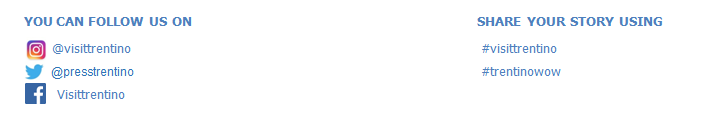 